Publicado en 28921 el 12/07/2017 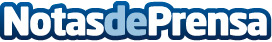 Los hogares inteligentes ahorran agua en veranoGuillermo Vidal, director de Diseño de UXBAN, la firma inmobiliaria enfocada en el diseño y promoción de viviendas de alto standing, subraya los beneficios de las casas inteligentes en el menor consumo de este preciado líquido ahora que estamos con los calores. Cada vez son más las casas que cuentan con dispositivos inteligentes de temperatura instantánea para evitar derrochar agua cuando accionamos el grifo o que la recirculan a la temperatura deseada o aquellos que reutilizan el mismo agua que consumenDatos de contacto:Nuria CoronadoResponsable de Comunicación de Uxban667022566Nota de prensa publicada en: https://www.notasdeprensa.es/los-hogares-inteligentes-ahorran-agua-en-verano_1 Categorias: Nacional Inmobiliaria Ecología Innovación Tecnológica http://www.notasdeprensa.es